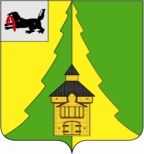 Российская Федерация	Иркутская область		Нижнеилимский муниципальный район	АДМИНИСТРАЦИЯ			ПОСТАНОВЛЕНИЕОт 12.07.2022 г. № 653	г. Железногорск-ИлимскийВ соответствии со статьей 69.2, пунктом 1 статьи 78.1 Бюджетного кодекса Российской Федерации, Положением о бюджетном процессе в муниципальном образовании «Нижнеилимский район», утвержденным решением Думы Нижнеилимского муниципального района от 26 декабря 2019 года № 467, Постановлением администрации Нижнеилимского муниципального района  «Об утверждении Порядка формирования и финансового обеспечения выполнения муниципального задания на оказание муниципальных услуг (выполнение работ) на территории муниципального образования «Нижнеилимский район» в новой редакции» № 1217 от 21.11.2019 года, Постановлением администрации Нижнеилимского муниципального района  «Об утверждении Порядка определения нормативных затрат на оказание муниципальных услуг (выполнения работ) и нормативных затрат на содержание имущества муниципальных бюджетных учреждений образования МО «Нижнеилимский район» № 1319 от 10.12.2019 года, в соответствии  с решением Думы Нижнеилимского муниципального района от 30.06.2022 г. № 209 «О внесении изменений в Решение Думы Нижнеилимского муниципального района от 23.12.2021 г. № 161 «О бюджете муниципального образования «Нижнеилимский район» на 2022 год и плановый период 2023 и 2024 годов», руководствуясь Уставом муниципального образования «Нижнеилимский район», администрация Нижнеилимского муниципального районаПОСТАНОВЛЯЕТ     1.  Внести следующие изменения в Постановление администрации Нижнеилимского муниципального района  «Об утверждении нормативных затрат, применяемых при расчете объема субсидии на финансовое  обеспечение выполнения муниципального задания на оказание муниципальных услуг бюджетных учреждений образования МО «Нижнеилимский район»» от 22.12.2021 г. № 1196:     1.1. Приложения 1,2,3,4,5 читать в редакции приложений 1,2,3,4,5 к настоящему постановлению.     2. Признать утратившими силу постановление администрации Нижнеилимского муниципального района от 06.05.2022 г. № 399 «О внесении изменений в Постановление администрации Нижнеилимского муниципального района «Об утверждении нормативных затрат, применяемых при расчете объема субсидии на финансовое  обеспечение выполнения муниципального задания на оказание муниципальных услуг  бюджетных учреждений образования МО «Нижнеилимский район»» от 22.12.2021 г. № 1196.  3.  Опубликовать данное постановление в периодическом  издании «Вестник Думы и администрации Нижнеилимского муниципального района» и на официальном  сайте МО «Нижнеилимский район».     4.   Контроль за исполнением настоящего постановления возложить на заместителя мэра района по экономической политике и цифровому развитию Чудинова Е.В.Мэр  района                                                                          М.С. РомановРассылка: в  дело-2, заместителю мэра района по экономической политике и цифровому развитию, ОСЭР, ДО, пресс-служба администрации района, МБОУ ДО «ДЮСШ», МБОУ «Железногорская СОШ № 2», МБОУ «Железногорская СОШ № 4», МБУ ДО «ЦРТДиЮ», МБУ ДО «ЦТРиГО»В.Е.Кулешова 3-01-19Приложение 1                                                                        к постановлению администрации  Нижнеилимского муниципального                                                                               района № ___ от _______2022 г.                                                                                                                      Приложения 1                                                                        к постановлению администрацииНижнеилимского муниципального                                                                               района № 1196  от 22.12.2021 г.. НОРМАТИВНЫЕ ЗАТРАТЫна единицу оказания муниципальной услугиМБОУ ДО «ДЮСШ»на 2022 год Мэр  района                                                                                 М.С. РомановПриложение 2                                                                        к постановлению администрации  Нижнеилимского муниципального                                                                               района № ___ от _______2022 г.                                                                                                                      Приложения 2                                                                        к постановлению администрацииНижнеилимского муниципального                                                             района № 1196  от 22.12.2021 г.НОРМАТИВНЫЕ ЗАТРАТЫна единицу оказания муниципальной услуги МБОУ «Железногорская СОШ № 2»на 2022 годМэр  района                                                                       М.С. РомановПриложение 3                                                                        к постановлению администрации  Нижнеилимского муниципального                                                                               района № ___ от _______2022 г.                                                                                                                      Приложения 3                                                                        к постановлению администрацииНижнеилимского муниципального                                                                               района № 1196  от 22.12.2021 г.НОРМАТИВНЫЕ ЗАТРАТЫна единицу оказания муниципальной услуги МБОУ «Железногорская СОШ № 4»на 2022 годМэр  района                                                                        М.С. РомановПриложение 4                                                                        к постановлению администрации  Нижнеилимского муниципального                                                                               района № ___ от _______2022 г.                                                                                                                      Приложения 4                                                                        к постановлению администрацииНижнеилимского муниципального                                                                               района № 1196  от 22.12.2021 г.НОРМАТИВНЫЕ ЗАТРАТЫна единицу оказания муниципальной услуги МБУ ДО «ЦРТДиЮ»на 2022 годМэр  района                                                                        М.С. РомановПриложение 5                                                                        к постановлению администрации  Нижнеилимского муниципального                                                                               района № ___ от _______2022 г.                                                                                                                      Приложения 5                                                                        к постановлению администрацииНижнеилимского муниципального                                                                               района № 1196  от 22.12.2021 г.НОРМАТИВНЫЕ ЗАТРАТЫна единицу оказания муниципальной услуги МБУ ДО «ЦТРиГО»на 2022 годМэр  района                                                                        М.С. Романов«О внесении изменений в Постановление администрации Нижнеилимского муниципального района «Об утверждении нормативных затрат, применяемых при расчете объема субсидии на финансовое  обеспечение выполнения муниципального задания на оказание муниципальных услуг  бюджетных учреждений образования МО «Нижнеилимский район»» от 22.12.2021 г. № 1196  Наименование муниципальной  услугиЕд.изм.Нормативные затраты на единицу оказания муниципальной услуги (руб.)Реализация дополнительных предпрофессиональных программ в области физической культуры и спортаЧеловеко-час122,41Реализация дополнительных общеразвивающих программЧеловеко-час119,94Наименование муниципальной  услугиЕд.изм.Нормативные затраты на единицу оказания муниципальной услуги (руб.)Реализация основных общеобразовательных программ начального общего образованиячел.98 635,68Реализация основных общеобразовательных программ основного общего образованиячел.97 999,96Реализация основных общеобразовательных программ среднего общего образованиячел.94 367,79Наименование муниципальной  услугиЕд.изм.Нормативные затраты на единицу оказания муниципальной услуги (руб.)Реализация основных общеобразовательных программ начального общего образованиячел.104 142,76Реализация основных общеобразовательных программ основного общего образованиячел.104 319,84Реализация основных общеобразовательных программ среднего общего образованиячел.98 657,69Наименование муниципальной  услугиЕд.изм.Нормативные затраты на единицу оказания муниципальной услуги (руб.)Реализация дополнительных общеразвивающих программ  Человеко-час 249,48Наименование муниципальной  услугиЕд.изм.Нормативные затраты на единицу оказания муниципальной услуги (руб.)Реализация дополнительных общеразвивающих программ  Человеко-час166,66